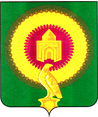 АДМИНИСТРАЦИЯ КАЗАНОВСКОГО СЕЛЬСКОГО ПОСЕЛЕНИЯВАРНЕНСКОГО МУНИЦИПАЛЬНОГО РАЙОНАЧЕЛЯБИНСКОЙ ОБЛАСТИ     ПОСТАНОВЛЕНИЕот « 27 » сентября   2022 г.   № 32Об утверждении Порядка присвоенияидентификационных номеров автомобильнымдорогам общего пользования местногозначения Казановского сельского поселенияВарненского муниципального районаЧелябинской области.         В соответствии с Федеральным законом от 06.10.2003 № 131 – ФЗ «Об общих принципах организации местного самоуправления в Российской Федерации», Федеральным законом от 08.11.2007 № 257 – ФЗ «Об автомобильных дорогах и о дорожной деятельности в Российской Федерации», и о внесении изменений в отдельные законодательные акты Российской Федерации», Приказом Министерства транспорта РФ от 07.20.2007 № 16, Администрация Казановского сельского поселения Варненского муниципального района Челябинской области постановляет:     1.Утвердить Порядок присвоения идентификационных номеров автомобильным дорогам общего пользования местного значения Казановского сельского поселения Варненского муниципального района Челябинской области согласно Приложению № 1.  2. Присвоить автомобильным дорогам общего пользования местного значения идентификационные номера согласно Приложению № 2.     3. Разместить настоящее Постановление на официальном сайте Казановского сельского поселения Варненского муницпального района Челябинской области.      4. Контроль исполнения постановления оставляю за собой.                   Глава Казановскогосельского поселения:                                        Коломыцева Т.Н.   Приложение № 1                                                                                                      к постановлению Администрации Казановского                                                                                             сельского поселения Варненского муниципального районаЧелябинской области                                                                                               От 27.09.2022 г. № 32ПорядокПрисвоения идентификационных номеров автомобильным дорогам общего  пользования местного значения Казановского сельского поселения Варненского муниципального района Челябинской области.Общие положения         Идентификационный номер автомобильной дороги общего пользования местного значения состоит из четырех разрядов. Каждый разряд идентификационного номера автомобильной дороги общего пользования местного значения отделяется от предыдущего одним пробелом.         Разряд идентификационного номера автомобильной дороги общего пользования местного значения состоит из заглавных букв русского алфавита и (или) арабских цифр. Предметное буквенное и (или) цифровое обозначение в одном разряде идентификационного номера автомобильной дороги общего пользования местного значения может отделяться дефисом.         Предметность цифрового или буквенного обозначения в одном разряде идентификационного номера автомобильной дороги общего пользования местного значения определяется самостоятельностью идентификационного классификационного признака автомобильной дороги или данных об автомобильной дороге.Правила присвоения идентификационного номера автомобильной дороге.        Первый разряд идентификационного номера автомобильной дороги общего пользования местного значения идентифицирует автомобильную дорогу по отношению к собственности и содержит для сельских населенных пунктов одиннадцать знаков, объединенных соответственно в три группы – первая группа состоит из двух знаков; вторая группа состоит из трех знаков и третья состоит из шести знаков:        - для автомобильной дороги, относящейся к собственности муниципального образования, первый разряд идентификационного номера автомобильной дороги состоит из трех групп знаков, соответствующих коду объектов первого, второго и третьего уровня классификации Общероссийского классификатора объектов административно – территориального деления.        Второй разряд идентификационного номера автомобильной дороги идентифицирует автомобильную дорогу по виду разрешенного пользования и состоит из двух букв: ОП – для автомобильной дороги общего пользования.         Третий разряд идентификационного номера автомобильной дороги идентифицирует автомобильную дорогу по значению и состоит из двух букв:МП – для автомобильной дороги, относящейся к собственности муниципального образования (автомобильная дорога поселения).         Четвертый разряд идентификационного номера автомобильной дороги представляет собой учетный номер автомобильной дороги, состоящей из арабских цифр, включающих в себя, порядковый номер автомобильной дороги. Порядковый номер автомобильной дороги должен соответствовать порядковому номеру автомобильной дороги, указанному в перечне автомобильных дорог общего пользования. Порядковый номер состоит из трёх цифр.Учётный номер автомобильной дороги начинается цифрой 1,2,3,4 - соответствующей показателю определения автомобильных дорог общего пользования местного значения, характеризующий очерёдность.III. Порядок присвоения идентификационных номеров автомобильным дорогам.Присвоение идентификационных номеров муниципальным автомобильным дорогам производится в случаях:при проведении инвентаризации муниципальных автомобильных дорог и отсутствия идентификационного номера у муниципальной автомобильной дороги;принятия автомобильной дороги в муниципальную собственность при передаче автомобильной дороги из федеральной или региональной собственности;принятия бесхозяйной автомобильной дороги в муниципальную собственность;принятия в муниципальную собственность построенных автомобильных дорог;отсутствия идентификационного номера у автомобильной дороги.Присвоенный идентификационный номер автомобильной дороги утверждается постановлением главы Казановского сельского поселения Варненского муниципального района Челябинской области.Изменение идентификационного номера автомобильной дороги производится в порядке, установленном для присвоения идентификационного номера автомобильной дороги.                                                                                                    Приложение № 2 к постановлению администрации Казановского сельского поселенияВарненского муниципального районаЧелябинской областиОт 27.09. 2022 г. № 32Перечень автомобильных дорог общего пользования местного значения Казановского сельского поселения Варненского муниципального района Челябинской области.п/пНаименование дорогиПротяженность в границах населенного пункта, мТип покрытияИдентификационный номер1.23451п.Казановка от д.120 ул.Центральная до автодор. Варна-Алексеевка0,65Капитальный75214822 ОП МП 0012п.Казановка от д.128 ул.Центральная до д.01 ул.Набережная0,25Низший75214822 ОП МП 0023п.Казановка от д.120 ул.Центральная до д.13 ул.Набережная0,20Низший75214822 ОП МП 0034п.Казановка от д.114 ул.Центральная до д.20 ул.Набережная0,20Низший75214822 ОП МП 0045п.Казановка от д.110 ул.Центральная до д.25 ул.Набережная0,20Низший75214822 ОП МП 0056п.Казановка от д.90 ул.Центральная до д.47  ул.Набережная0,25Низший75214822 ОП МП 0067п.Казановкаул.Центральная1,75Капитальный75214822 ОП МП 0078п.Казановкаул.Мира0,80Капитальный75214822 ОП МП 0089п.Казановкаул.Садовая0,70Низший75214822 ОП МП 00910п.Казановкаул.Набережная1,20Низший75214822 ОП МП 01011п.Казановкапер.Новостроек0,50Низший75214822 ОП МП 01112п.Казановкапер.Молодежный0,30Низший75214822 ОП МП 01213п.Казановкапер.Школьный0,50Низший75214822 ОП МП 013